     JÍDELNÍČEK                                          Týden od  29.5.-2.6.2023                                      AlergenyPondělí:              Přesnídávka                 Chléb, tuňáková pomazánka s tvarohem, zelenina, čaj, voda                1,3,4,7	Oběd                            Zeleninová polévka se strouháním, čaj, voda 			           Těstoviny zapékané s květákem, st.okurek   (ovoce)                             1,3,7,9	Svačinka                      Rohlík, máslo, ovoce, kakao, čaj                                                            1,3,7 Úterý: 	Přesnídávka                Chléb, cizrnová pomazánka , zelenina, čaj, voda s pomerančem            1,3,7	Oběd                           Kapustová polévka, čaj, voda s pomerančem                                                                                            Kuřecí maso se sýrem, dušená rýže                                                        1,3,7            Svačinka                      Skořicové lupínky s mlékem, ovoce, čaj, voda                                       1,3,7   Středa:	Přesnídávka	        Opečený toustík, sýrová pomazánka s celerem, zelenina, čaj, džus        1,3,7,9                    Oběd                          Hráškový krém, čaj, džus                                                                                                                 Sekaná pečeně, brambory s máslem                                                       1,3,7                                             	Svačina		         Rohlík, žervé, ovoce, mléko, čaj                                                            1,3,7Čtvrtek: 	Přesnídávka               DŽUNGLE – rohlík, tavený sýr, banán, musli tyčinka                         1,3,7             Oběd		         Hrachová polévka s krutony, čaj, voda s citronem                                                Palačinky s marmeládou                                                                        1,3,7            Svačina                       Sýrový uzel, ovoce, mléko, čaj                                                              1,3,7Pátek:                                            	Přesnídávka               Chléb, mrkvová pomazánka, zelenina, čaj, voda                                    1,3,7             Oběd		         Hrstková polévka, čaj, voda                                                                                             Vepřová krkovice na cibulce, bulgur                                                      1,3,7 	Svačina		         Jogurt, rohlík, ovoce, čaj, voda                                                     1,3,7              Pitný režim zajištěn po celou dobu provozuOvoce nebo zelenina je podávána k jídlu každý den.Čísla u pokrmů označují druh alergenu. Seznam alergenu je vyvěšen vedle jídelníčku.	(O) – ovoce jen pro dospělé                                                                  DOBROU CHUŤ!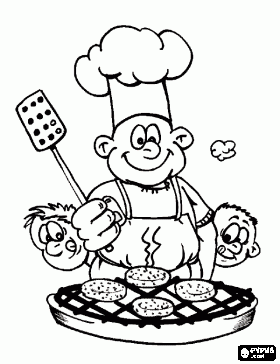   Monika Filáková	                                                                                                                Hana Tkadlecová                  (provozář)										   (kuchařka)